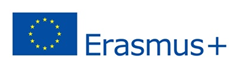  PROJEKT „Woda jako dziedzictwo podlegające ochronie” W ramach Programu Erasmus+ , Akcja KA229 „Partnerstwa Strategiczne” II Liceum Ogólnokształcące im. Ks. Jana Twardowskiego w Oleśnicy  z upoważnienia Zarządu  Powiatu Oleśnickiego realizuje projekt „Woda jako dziedzictwo podlegające ochronie” .Główne cele projektu:Nabywanie wiedzy i umiejętności z dziedziny biologii, chemii, środowiska oraz z zarządzania krajobrazem Poznanie procesu technologicznego oczyszczania ścieków oraz wykorzystanie wody i produktów odpadowych powstałych w tym procesie.Zdobycie wiedzy na temat inwentaryzacja flory i fauny wodnej.Przywracanie środowiska wodnego po eutrofizacji.Projekt realizowany jest w partnerstwie ze szkołami: Lycée d'Enseignement Général et Technologique Agricole z francuskiego Laval oraz fińską Peimarin koulutuskuntayhtymä, Ammattiopisto Livia, Pemarns samkommun för utbildning, Yrkesinstitut Livia z miejscowości Piikkiö niedaleko Turku.Czas realizacji projektu planowany jest na okres od 2018-09-01 do 2021-08-31Całkowita wartość projektu: 117 746,38 złKwota dofinansowania z UE: 117 746,38 zł